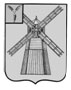 АДМИНИСТРАЦИЯ ПИТЕРСКОГО МУНИЦИПАЛЬНОГО РАЙОНА САРАТОВСКОЙ ОБЛАСТИП О С Т А Н О В Л Е Н И Еот 18 февраля 2020 года №43с. ПитеркаОб утверждении дизайн-проекта общественной территории, включенной в муниципальную программу «Формирование комфортной среды с.Питерка Питерского муниципального образования Питерского муниципального района Саратовской области на 2018-2024 годы», подлежащей благоустройству в 2020 годуВ соответствии с Федеральным законом от 6 октября 2003 года №131-ФЗ «Об общих принципах организации местного самоуправления в Российской Федерации», постановлением Правительства Российской Федерации  от 10 февраля 2017 года №169 «Об  утверждении Правил предоставления и распределения субсидий из федерального бюджета бюджетам Российской Федерации на поддержку государственных программ субъектов Российской Федерации и муниципальных программ формирования современной городской среды», в целях повышения благоустройства Питерского муниципального образования Питерского муниципального района Саратовской области, руководствуясь Уставом Питерского муниципального района, администрация муниципального районаПОСТАНОВЛЯЕТ:1. Утвердить дизайн-проект общественной территории, включенной в муниципальную программу «Формирование комфортной среды с.Питерка Питерского муниципального образования Питерского муниципального района Саратовской области на 2018-2024 годы», подлежащей благоустройству в 2020 году - «Парк Победы» в с. Питерка согласно приложению.2. Настоящее постановление опубликовать на официальном сайте администрации Питерского муниципального района в информационно-телекоммуникационной сети Интернет по адресу: http://питерка.рф/.3. Контроль за исполнением настоящего постановления возложить на первого заместителя главы администрации Питерского муниципального района.Глава муниципального района                                                                  С.И. ЕгоровПриложение к постановлению администрации муниципального района от18 февраля 2020 года №43 Пояснительная записка к дизайн-проекту благоустройства общественной территории - Парка Победы, расположенного по адресу:с. Питерка, ул. им. Ленина, 102, 1 этапВ рамках реализации муниципальной программы «Формирование комфортной среды с. Питерка Питерского муниципального образования Питерского муниципального района Саратовской области на 2018-2024 годы» в 2020 году запланировано благоустройство общественной территории - «Парк Победы» с. Питерка. «Парк Победы» расположен в центре села Питерка. Его благоустройство, проводимое в рамках реализации муниципальной программы приурочено к празднованию 75-летия Победы в Великой Отечественной войне, что станет настоящим подарком для ветеранов ВОВ, тружеников тыла и для жителей, как села, так и района в целом.  В рамках проекта по благоустройству Парка Победы планируется выполнить следующие виды работ: - укладка рулонного газона;- устройство автополива;- устройство кирпичного и металлического забора;- установка бордюров;- укладка брусчатки;- высадка деревьев и кустарников;- устройство асфальтобетонного покрытия.Данный проект позволит создать зону для проведения культурно-массовых общественных мероприятий, а также зоны отдыха, включающие необходимые элементы комплексного благоустройства территорий.ВЕРНО: управляющий делами администрации               муниципального района                                                 С.Г. Черпанова4